      APEL- NIE DAJMY SIĘ OSZUKAĆ!	Z związku z wciąż nasilającymi się  przestępstwami na osobach starszych, policjanci przestrzegają przed oszustami wyłudzającymi od starszych osób pieniądze metodą na tzw. wnuczka czy policjanta, pracownika ZUS...Sprawcy tego typu oszustw są często zatrzymywani dzięki pomocy osób, które mają świadomość tego, że mogą zostać oszukane. Niestety wciąż do policjantów docierają informacje o kolejnych pokrzywdzonych.           Kiedy starsza osoba odbiera telefon od rzekomego „policjanta” z prośbą o pomoc                   w zatrzymaniu oszustów działających metodą na tzw. wnuczka, często przekazuje przestępcom oszczędności całego życia, nie podejmujmy żadnych pochopnych działań. Pamiętajmy, aby nigdy nie informować nikogo telefonicznie o ilości pieniędzy, które mamy     w domu lub na koncie.W takich sytuacjach zadzwońmy do kogoś z rodziny, zapytajmy o to, czy osoba, która prosiła o pomoc, rzeczywiście jej potrzebuje. Nikt nie będzie miał nam za złe, że zachowujemy        się rozsądnie. Nie możemy ulegać presji czasu, wywieranej przez oszustów.PAMIĘTAJMY o tym, że policjanci prowadząc swoje działania nie proszą i to telefonicznie     o pomoc w ujęciu „nieuczciwych” pracowników banku, czy też oszustów. Tym bardziej         nie będą kontaktować się w żadnej ważnej sprawie telefonicznie.Zwracamy się zwłaszcza do osób młodych- informujmy naszych rodziców i dziadków o tym, że są osoby, które dzwoniąc i przedstawiając różne tragiczne w skutkach opowieści,             tak naprawdę chcą oszukać i wyłudzić od nich oszczędności całego życia.Przypominamy, że w przypadku odebrania telefonu z prośbą o udzielenie pożyczki, czy też przekazanie pieniędzy dla członka rodziny, należy:zachować spokój i rozsądek, pamiętajmy o zasadzie ograniczonego zaufaniapoprosić o osobisty kontakt osoby podające się za naszego krewnegonie działać w pośpiechu i odłożyć termin udzielenia pożyczki, nie ulegać presji czasukoniecznie poinformować Policję, nr alarmowy 112 lub 997 oraz przekazać swoje uwagi     i spostrzeżenia dzielnicowemu	NALEŻY PAMIĘTAĆ, BY POD ŻADNYM POZOREM NIE PRZEKAZYWAĆ PIENIĘDZY OSOBOM, KTÓRYCH NIE ZNAMY OSOBIŚCIE, JAK I NIE WPUSZCZAĆ ICH DO MIESZKANIA!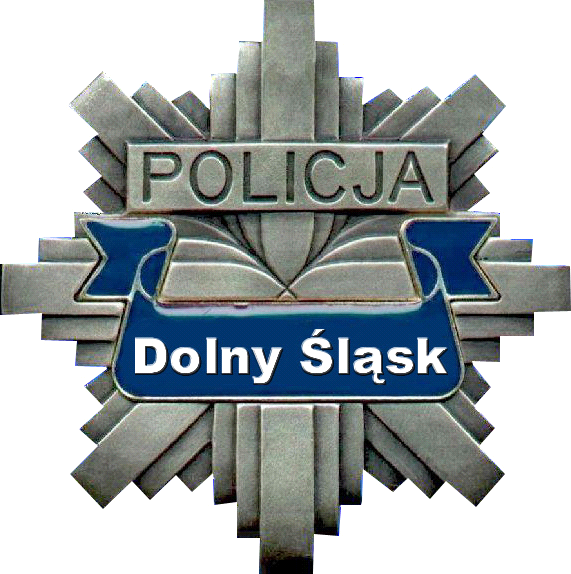 KOMISARIAT POLICJI W BOGUSZOWIE- GORCACH58-370 Boguszów- Gorce, ul. Główna 32aTel./ fax 074-844-94-05, 